/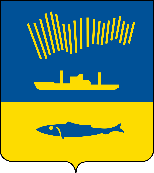 АДМИНИСТРАЦИЯ ГОРОДА МУРМАНСКАП О С Т А Н О В Л Е Н И Е 13.04.2020                                                                                                          № 976В соответствии с Федеральным законом от 06.10.2003 № 131-ФЗ 
«Об общих принципах организации местного самоуправления в Российской Федерации», постановлением Правительства Российской Федерации 
от 22.06.2019 № 796 «Об общих требованиях к оценке налоговых расходов субъектов Российской Федерации и муниципальных образований», распоряжением Правительства Мурманской области от 14.09.2018 № 183-РП «Об утверждении Плана по устранению неэффективных налоговых льгот (налоговых расходов)», Уставом муниципального образования город Мурманск, постановлением администрации города Мурманска 
от 26.03.2020 № 808 «Об утверждении Порядка оценки налоговых расходов и формирования перечня налоговых расходов муниципального образования город Мурманск» п о с т а н о в л я ю:1. Утвердить План мероприятий по устранению неэффективных налоговых льгот (налоговых расходов) в муниципальном образовании город Мурманск согласно приложению к настоящему постановлению.2. Отменить постановление администрации города Мурманска 
от 11.10.2018 № 3535 «Об утверждении Плана мероприятий по устранению неэффективных налоговых льгот (пониженных ставок по налогам) в муниципальном образовании город Мурманск».3. Отделу информационно-технического обеспечения и защиты информации администрации города Мурманска (Кузьмин А.Н.) разместить настоящее постановление с приложением на официальном сайте администрации города Мурманска в сети Интернет.4. Контроль за выполнением настоящего постановления возложить на заместителя главы администрации города Мурманска Синякаева Р.Р.Глава администрации города Мурманска                                                                                 Е.В. НикораПриложение 
к постановлению администрации 
города Мурманска              от 13.04.2020 № 976План мероприятий по устранению неэффективных налоговых льгот (налоговых расходов) в муниципальном образовании город Мурманск____________________________________№ п/пНаименование мероприятияСрок исполнения мероприятияОтветственный исполнитель, соисполнители мероприятия12341.Подготовка и направление запроса в ИФНС России по городу Мурманску о количестве плательщиков, воспользовавшихся налоговыми льготами, освобождениями и иными преференциями по налогам, образующими налоговые расходы муниципального образования город Мурманск; о суммах выпадающих доходов бюджета муниципального образования город Мурманск по каждому налоговому расходу города Мурманскадо 1 июля года, следующего за отчетным годом комитет по экономическому развитию администрации города Мурманска2.Подготовка и направление запроса в управление финансов администрации города Мурманска о предоставлении показателей оценки эффективности налоговых расходов в муниципальном образовании город Мурманск за отчетный год (сумм поступления земельного налога и налога на имущество физических лиц в бюджет муниципального образования город Мурманск; задолженности по налогам)до 1 июля года, следующего за отчетным годомкомитет по экономическому развитию администрации города Мурманска3.Доведение информации для проведения оценки налоговых льгот (налоговых расходов), полученной от ИФНС России по городу Мурманску, до структурных подразделений администрации города Мурманска, ответственных за достижение соответствующих налоговому расходу города Мурманска целей муниципальной программы города Мурманска и (или) целей социально-экономического развития города Мурманска, не относящихся к муниципальным программам города Мурманска (далее – кураторы налоговых расходов города Мурманска)в течение двух рабочих дней с даты получения информации от ИФНС России по городу Мурманскукомитет по экономическому развитию администрации города Мурманска4.Осуществление методического руководства и координации деятельности кураторов налоговых расходов города Мурманска по вопросам проведения оценки налоговых льгот (налоговых расходов) по курируемым сферамдо 10 августа года, следующего за отчетным годомкомитет по экономическому развитию администрации города Мурманска5.Проведение оценки эффективности налоговых расходов по критериям целесообразности и результативности, формирование выводов о достижении целевых характеристик налоговых льгот (налоговых расходов), вкладе налоговых льгот (налоговых расходов) в достижение целей муниципальных программ города Мурманска и (или) целей социально-экономической политики города Мурманска, не относящимся к муниципальным программам города Мурманска, а также о наличии или об отсутствии более результативных (менее затратных для муниципального бюджета) альтернативных механизмов достижения целей муниципальных программ города Мурманска и (или) целей социально-экономической политики города Мурманска, не относящихся к муниципальным программам города Мурманска, рекомендаций по целесообразности их дальнейшего предоставления до 10 августа года, следующего за отчетным кураторы налоговых расходов6.Обобщение результатов оценки эффективности налоговых льгот (налоговых расходов), формирование информации о нормативных, целевых и фискальных характеристиках налоговых расходов муниципального образования город Мурманскдо 15 августа года, следующего за отчетным годомкомитет по экономическому развитию администрации города Мурманска7.Подготовка отчета об оценке эффективности налоговых расходов города Мурманска, предусмотренных решениями Совета депутатов города Мурманска о налогах, содержащего результаты оценки налоговых расходов города Мурманска, аналитическую записку по результатам оценки эффективности налоговых расходов города Мурманска, предложения по отмене неэффективных налоговых льгот, освобождений и иных преференций по налогам, образующих налоговые расходы города Мурманскадо 1 сентября года, следующего за отчетным годом комитет по экономическому развитию администрации города Мурманска8.Предоставление отчета об оценке эффективности налоговых расходов города Мурманска, предусмотренных решениями Совета депутатов города Мурманска о налогах, на рассмотрение главе администрации города Мурманска для принятия решения о разработке проекта решения Совета депутатов города Мурманска об отмене неэффективных налоговых льгот, освобождений и иных преференций по налогам, образующих налоговые расходы города Мурманскадо 1 сентября года, следующего за отчетным годом комитет по экономическому развитию администрации города Мурманска9.Направление в управление финансов администрации города Мурманска отчета об оценке эффективности налоговых расходов города Мурманскадо 1 сентября года, следующего за отчетным годомкомитет по экономическому развитию администрации города Мурманска10.Размещение отчета об оценке эффективности налоговых расходов города Мурманска, предусмотренных решениями Совета депутатов города Мурманска о налогах, на официальном сайте администрации города Мурманска в информационно-телекоммуникационной сети Интернетдо 15 сентября года, следующего за отчетнымкомитет по экономическому развитию администрации города Мурманска11.Направление отчета об оценке эффективности налоговых расходов города Мурманска, предусмотренных решениями Совета депутатов города Мурманска о налогах, в Совет депутатов города Мурманскадо 15 сентября года, следующего за отчетнымкомитет по экономическому развитию администрации города Мурманска12.Разработка проекта решения Совета депутатов города Мурманска об отмене неэффективных налоговых льгот, освобождений и иных преференций по налогам, образующих налоговые расходы города Мурманска, в случае принятия соответствующего решения главой администрации города Мурманскадо 1 октября года, следующего за отчетнымкомитет по экономическому развитию администрации города Мурманска